県内企業様の受注確保、取引拡大を全面的に、お手伝いします。２０１９取引拡大商談会開催のご案内『　受注側　』企業様を募集しています-------------------------------------------------------------------------------------------------　（公財）やまなし産業支援機構では、「２０１９取引拡大商談会」を開催します。県内外の発注企業との商談により、県内企業の皆さまの受注確保、取引の拡大を目的に開催するものです。当日は、ビジネスマッチングを目的とした山梨県最大のものづくりとＩＣＴの展示会である 「山梨テクノＩＣＴメッセ２０１９」（　http://yamanashi-technoict.jp/ ）と同時開催し、相乗効果を図ります。-------------------------------------------------------------------------------------------------■日　　　　時　　令和元年１１月８日（金）　１３：３０～１７：００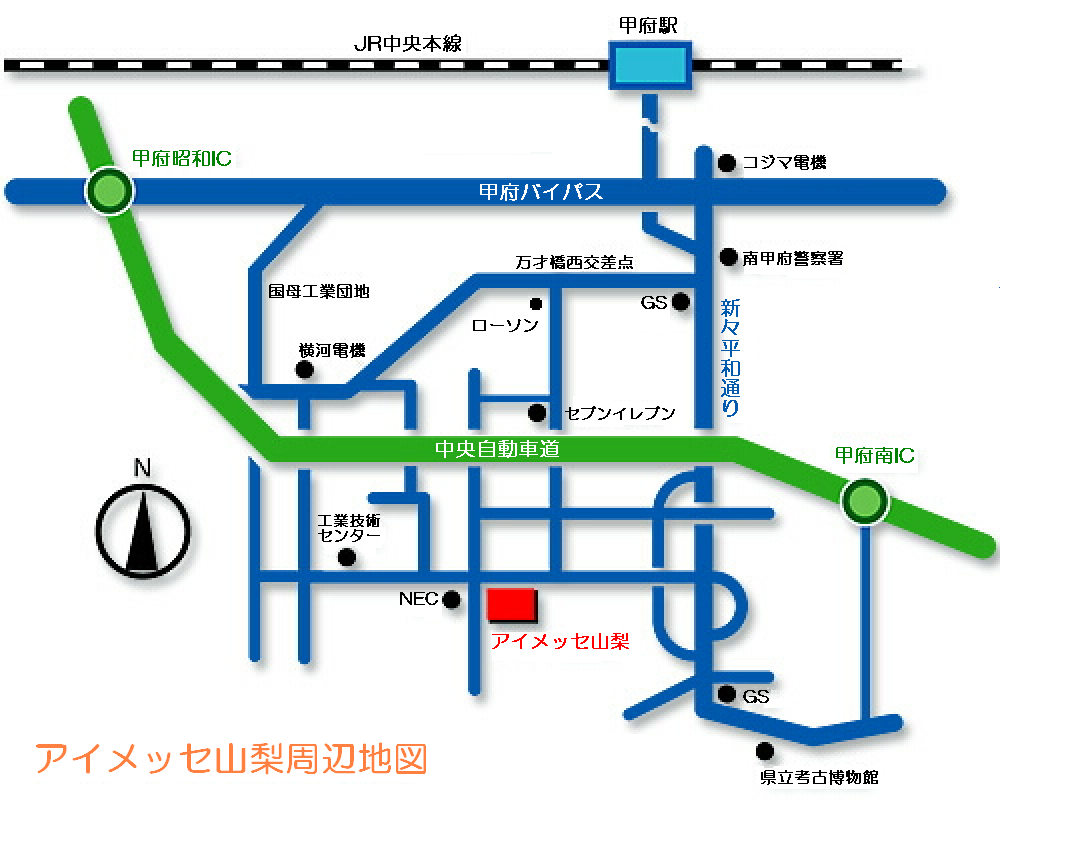 ■会　　　　場　　アイメッセ山梨　Ｃホール　山梨県甲府市大津町２１９２－８■募集受注企業　　山梨県内の機械金属製造業　６０社　　　　　　　　　　機械加工、プレス・板金加工、鋳造、表面処理､プラスチック成形、電気機器組立、機械装置の設計・製作企業など■参加発注企業　　山梨県外・内のメーカー、商社　２０社　　　　　　　　　　資材・購買・調達部門、研究開発部門、　設備・工務部門、生産技術部門ほか■商談方法　　　　会場に発注企業のブースを設け下記により面談していただきます。【フリー面談制】　　　　　　　　　　　　受注企業が発注企業の席へ自由に訪問・面談■参加料　　　　　　１人　１，０００円■申込方法　　　　　別添の申込用紙に必要事項をご記入の上ＦＡＸにてお送りください。■申込締切　　　　　令和元年１０月２５日（金）■主催　　　　　　　（公財）やまなし産業支援機構　中小企業振興部　経営支援課問い合わせ先　　　　　山梨県甲府市大津町２１９２－８　URL：http://www.yiso.or.jp/　　　　　　　　　　　ＴＥＬ０５５－２４３－１８８８　２０１９取引拡大商談会参加申込書（受注企業様用）■令和元年１１月８日（金）１３：３０～　　アイメッセ山梨　開催（公財）やまなし産業支援機構　経営支援課あて送付先　ＦＡＸ　０５５－２４３－１８９０企業名住　所〒〒〒〒〒〒資本金万円万円従業員数　　　　　　　　　　人　　　　　　　　　　人　　　　　　　　　　人参加者部署・役職　　　　　　　　　　　　　氏　名　部署・役職　　　　　　　　　　　　　氏　名　部署・役職　　　　　　　　　　　　　氏　名　部署・役職　　　　　　　　　　　　　氏　名　部署・役職　　　　　　　　　　　　　氏　名　部署・役職　　　　　　　　　　　　　氏　名　参加者部署・役職　　　　　　　　　　　　　氏　名　部署・役職　　　　　　　　　　　　　氏　名　部署・役職　　　　　　　　　　　　　氏　名　部署・役職　　　　　　　　　　　　　氏　名　部署・役職　　　　　　　　　　　　　氏　名　部署・役職　　　　　　　　　　　　　氏　名　連絡先ＴＥＬＦＡＸ連絡先Ｅ-mail貴社の業務内容・加工内容得意技術・ＰＲ（加工材質、　加工最小・最大寸法、精度、ISO等取得etc）主要設備設備名能力能力能力メーカー名台数主要設備主要設備主要設備主要設備主要設備主要設備主要設備主要設備